               Olle Adolphson  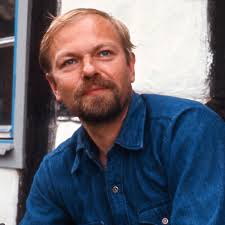 Ett porträtt om en av vår tids största vispoeter.Ni får lyssna till många av Olles mest omtyckta visor,men även höra om hans liv personligt berättat avsångerskan Ingela Wahlgren.Vid pianot: Rune Lindqvist För information och bokning kontakta Ingela Wahlgren via mejl: info@singingnurse.seEller på telefon 070 317 69 09